 The Parish of St. Helen’s, Surrey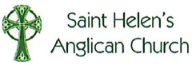   July 25, 2021 – Pentecost 9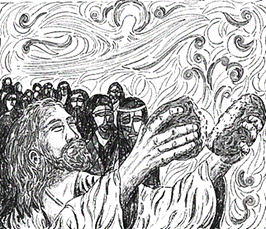 Welcome Everyone to this Eucharist in the season of Pentecost.We hope you find this a time of spiritual renewal and encouragement whether you are here in person or joining via our livestream.This Week’s Ministry TeamOfficiant/Preacher– The Rev. Stephen LaskeyMusic – Matthew MaGospeller – Neil SeedhousePrayers of the Community – Lynn TurnerReaders – Jacquie Stinson, Cynthia RichardsCrucifer/Servers – Kelly FouldsGreeter – Marion O’ByrneCamera – Zoltan BarabasThe Gathering of the CommunityWords of Welcome Gathering Hymn – O Love, How Deep, How Broad, How HighO love, how deep, how broad, how high!It fills the heart with ecstasy.That God, the Son, of God, should takeOur mortal form for mortals’ sakeGod sent no angel to our race, of higher or of lower place,But wore the robe of human frame for us and to this lost world came.For us he was baptized, and bore his holy fast, and hungered sore; for us temptations sharp he knew; for us the tempter overthrewFor us he prayed, for us he taught,For us his daily works he wrought;By words and signs and actions, thusStill seeking not himself but us.For us by wickedness betrayed,Scourged, mocked, in purple robe arrayed;He bore the shameful cross and death;For us at length gave up his breath.For us he rose from death again,For us he went on high to reign,For us he sent his Spirit hereTo guide, to strengthen, and to cheer.To God whose boundless love has wonSalvation for us through the Son,To God the Father, glory beBoth now and through eternity.      Greeting      The grace of our Lord Jesus Christ, the love of God and      the fellowship of the Holy Spirit be with you all.        And also with you.      Collect for Purity Almighty God, to you all hearts are open, all desires known,  and from you no secrets are hidden.   Cleanse the thoughts of our hearts by the inspiration of your Holy Spirit, that we may perfectly love you,  and worthily magnify your holy name;  through Christ our Lord.  Amen.Hymn of Praise – Ye Holy Angels BrightYe holy angels bright, who wait at God's right hand,Or through the realms of light fly at your Lord's command,Assist our song, for else the theme Too high doth seem for mortal tongue.Ye blessed souls at rest, who ran this earthly raceAnd now, from sin released, behold your Savior's face,His praises sound, as in his sightWith sweet delight ye do abound.Ye saints, who toil below, adore your heavenly King,And onward as ye go some joyful anthem sing;Take what he gives and praise him still,Through good or ill, who ever lives!My soul, bear thou thy part, triumph in God above:And with a well-tuned heart sing thou the songs of love!Let all thy days till life shall end,Whate'er he send, be filled with praise!The Collect	O God,the protector of all who trust in you,without whom nothing is strong, nothing is holy,increase and multiply upon us your mercy,that with you as our ruler and guide,we may so pass through things temporal,that we lose not the things eternal;through Jesus Christ our Lord,who lives and reigns with you and the Holy Spirit,one God, for ever and ever. Amen.The Proclamation of the WordFirst Reading – 2 Kings 4:42-44A man came from Baal-Shalishah, bringing food from the first fruits to the man of God: twenty loaves of barley and fresh ears of grain in his sack. Elisha said, ‘Give it to the people and let them eat.’ But his servant said, ‘How can I set this before a hundred people?’ So he repeated, ‘Give it to the people and let them eat, for thus says the Lord, “They shall eat and have some left.” ’ He set it before them, they ate, and had some left, according to the word of the Lord.Listen to what the Spirit is saying to the ChurchThanks be to GodPsalm 145:10-1810 All your works shall give thanks to you, O Lord*and all your faithful shall bless you.11 They shall speak of the glory of your kingdom*and tell of your power,12 to make known to all people your mighty deeds*and the glorious splendour of your kingdom.13 Your kingdom is an everlasting kingdom*and your dominion endures throughout all generations.14 The Lord is faithful in all his words*and gracious in all his deeds.15 The Lord upholds all who are falling*and raises up all who are bowed down.16 The eyes of all look to you*and you give them their food in due season.17 You open your hand*satisfying the desire of every living thing.18 The Lord is just in all his ways*and kind in all his doings.Glory to God, Source of all being, eternal Word and Holy Spirit: as it was in the beginning, is now and will be for ever.  Amen  Second Reading – Ephesians 3:14-21For this reason, I bow my knees before the Father, from whom every family in heaven and on earth takes its name. I pray that, according to the riches of his glory, he may grant that you may be strengthened in your inner being with power through his Spirit, and that Christ may dwell in your hearts through faith, as you are being rooted and grounded in love. I pray that you may have the power to comprehend, with all the saints, what is the breadth and length and height and depth, and to know the love of Christ that surpasses knowledge, so that you may be filled with all the fullness of God.  Now to him who by the power at work within us is able to accomplish abundantly far more than all we can ask or imagine, to him be glory in the church and in Christ Jesus to all generations, for ever and ever. Amen.Listen to what the Spirit is saying to the ChurchThanks be to GodGradual Hymn – Let All the World in Ev’ry Corner SingLet all the world, in every corner, sing:My God and King!The heavens are not too high, His praise may thither fly,The earth is not too low, His praises there may grow,Let all the world in every corner sing, my God and king!Let all the world in every corner sing, my God and king!The church with psalms must shout, no door can keep them out;But, above all, the heart must bear the longest part.Let all the world in every corner sing, my God and king!The Gospel – John 6:1-21The Lord be with you.And also with you.The Holy Gospel of our Lord Jesus Christ according to JohnGlory to you, Lord Jesus Christ. After this Jesus went to the other side of the Sea of Galilee, also called the Sea of Tiberias.  A large crowd kept following him, because they saw the signs that he was doing for the sick. Jesus went up the mountain and sat down there with his disciples. Now the Passover, the festival of the Jews, was near. When he looked up and saw a large crowd coming towards him, Jesus said to Philip, ‘Where are we to buy bread for these people to eat?’ He said this to test him, for he himself knew what he was going to do. Philip answered him, ‘Six months’ wages would not buy enough bread for each of them to get a little.’ One of his disciples, Andrew, Simon Peter’s brother, said to him, ‘There is a boy here who has five barley loaves and two fish. But what are they among so many people?’ Jesus said, ‘Make the people sit down.’ Now there was a great deal of grass in the place; so they sat down, about five thousand in all. Then Jesus took the loaves, and when he had given thanks, he distributed them to those who were seated; so also the fish, as much as they wanted. When they were satisfied, he told his disciples, ‘Gather up the fragments left over, so that nothing may be lost.’ So they gathered them up, and from the fragments of the five barley loaves, left by those who had eaten, they filled twelve baskets. When the people saw the sign that he had done, they began to say, ‘This is indeed the prophet who is to come into the world.’  When Jesus realized that they were about to come and take him by force to make him king, he withdrew again to the mountain by himself.When evening came, his disciples went down to the lake, got into a boat, and started across the lake to Capernaum. It was now dark, and Jesus had not yet come to them. The lake became rough because a strong wind was blowing. When they had rowed about three or four miles, they saw Jesus walking on the lake and coming near the boat, and they were terrified. But he said to them, ‘It is I; do not be afraid.’ Then they wanted to take him into the boat, and immediately the boat reached the land towards which they were going.The Gospel of ChristPraise to you, Lord Jesus ChristHomily: Father SteveThe Apostles’ CreedLet us confess the faith of our baptism, as we say,I believe in God, the Father almighty,creator of heaven and earth.I believe in Jesus Christ, his only Son, our Lord.He was conceived by the power of the Holy Spiritand born of the Virgin Mary.He suffered under Pontius Pilate,was crucified, died, and was buried.He descended to the dead.On the third day he rose again.He ascended into heaven,and is seated at the right hand of the Father.He will come again to judge the living and the dead.I believe in the Holy Spirit, the holy catholic Church,the communion of saints, the forgiveness of sins,the resurrection of the body, and the life everlasting. Amen.Prayers of the People  The flowers on the altar this morning are given for the Glory of God by Marion O’Byrne celebrating 47 years of marriage with her husband Ken and to thank the St Helen's family for 43 years of worshiping, fellowship and friendship together".Anglican Church of Canada – we pray for our primate, Archbishop Linda Nichols.  We pray also for The Rt. Rev. Jane Alexander, Bishop, and the clergy and people of the Diocese of EdmontonAnglican Communion – we pray for The Scottish Episcopal Church.In our Diocesan Cycle - we pray for our Bishop, the Rt. Rev. John Stephens. We also pray for:  St. Anne, Steveston - The Reverend Roberta Fraser,  The Diocesan Refugee Unit- Shannon Muir, Chair; Shakuntala Soden, Diocesan Refugee Coordinator  and for 	127 Society for Housing – Joan Seidl, President.We pray for our companion diocese of Northern Philippines especially as they prepare for an election of a new diocesan bishop.  We prayer for our own twinned parish of Holy Apostles, Abatan, and their priest, Father Joey Napat-a. In all these prayers for the church near and far, we pray for the people and clergy and for the ministries flowing from these places into the communities.  In our Parish Cycle we pray for:  Roshan, Mareen, Miriam & Eileen Mathew, Ann Matthew and for Sheila Matthews.  We pray for their work, ministry, and families here and away.Confession and Absolution  God is steadfast in love and infinite in mercy.  God welcomes sinners and invites them to this table.  Let us confess our sins confident in God’s forgiveness.Silence is kept.Most merciful God,we confess that we have sinned against youin thought, word, and deed, by what we have done,and by what we have left undone.We have not loved you with our whole heart;We have not loved our neighbours as ourselves.We are truly sorry and we humbly repent.For the sake of your Son Jesus Christ, have mercy on us and forgive us, that we may delight in your will, and walk in your ways, to the glory of your name. Amen.Almighty God have mercy upon you, pardon and deliver you from all your sins, confirm and strengthen you in all goodness, and keep you in eternal life; through Jesus Christ our Lord. Amen.The PeaceThe peace of the Lord be always with you.And also with you.The Celebration of the Eucharist  Offertory Hymn – Come and JourneyCome and journey with a Saviour who has called us from our birthwho has washed us in the waters, and who loved us on the earth.RefrainCome and journey, come and journey with a Saviour who has comeWe are all God’s sons and daughters;In the Spirit we are one.Come and journey, journey inward, Come and seek him deep withinWhere he meets us in our living,In our striving and our sin.		RefrainCome and journey, journey outward,Telling others of his name,Telling others of his glory,Of his cross and of the shame.	RefrainCome and journey, journey outward, where that cross calls us to care,where injustice and where hungerand the poor call us to share.	RefrainCome and journey, journey upward,Sing his praises, offer prayer.In the storm and in the stillnessFind his presence everywhere.	RefrainCome and journey, journey onward;All our gifts we now shall bringTo the building of a cityThat is holy, Christ its King.	RefrainPrayer over the GiftsGod of grace,accept all we offer you this day,as we look toward the glory you have promised.This we ask in the name of Jesus Christ our Lord.  AmenThe Great Thanksgiving  (Supp Eucharistic Prayer #1)The Lord be with you.And also with you.Lift up your hearts.We lift them to the Lord.Let us give thanks to the Lord our God.It is right to give our thanks and praise.Holy God, Lover of creation, we give you thanks and praisefor in the ocean of your steadfast love you bear usand place the song of your Spirit in our hearts.When we turn from your love and defile the earth,you do not abandon us.Your Spirit speaks through Huldah and Micah,through prophets, sages, and saints in every age,to confront our sin and reveal the vision of your new creation.  Joining in the song of the universewe proclaim your glory singing:Holy, holy, holy Lord,God of power and might,heaven and earth are full of your glory.Hosanna in the highest.Blessed is he who comes in the name of the Lord.Hosanna in the highest.Gracious God,in the fullness of time you sent Jesus the Christto share our fragile humanity.Through Jesus’ life, death, and resurrectionyou open the path from brokenness to health,from fear to trust, from pride and conceitto reverence for you.Rejected by a world that could not bear the Gospel of life,Jesus knew death was near.His head anointed for burial by an unknown woman,Jesus gathered together those who loved him.He took bread, gave thanks to you, broke itand gave it to his friends, saying, “Take and eat:this is my body which is given for you.Do this for the remembrance of me.”After supper, Jesus took the cup of wine,gave you thanks, and said “Drink this all of you,this is my blood of the new covenantwhich is shed for you and for many.Whenever you drink it, do this for the remembrance of me.”And now we gather at this tablein response to his commandment,to share the bread and cup of Christ’s undying love,and to proclaim our faith.Christ has died.  Christ is risen.  Christ will come again.Breathe your Holy Spirit, the wisdom of the universe,upon these gifts that we bring to you:this bread, this cup, ourselves, our souls and bodies,that we may be signs of your love for all the worldand ministers of your transforming purpose.Through Christ, with Christ, and in Christ,in the unity of the Holy Spirit, all glory is yours, Creator of all, and we bless your holy name for ever.  Amen.The Lord’s PrayerRejoicing in God’s new creation, let us pray as our Redeemer has taught us.Our Father in heaven, hallowed be your name,your kingdom come, your will be done,on earth as in heaven.Give us today our daily bread.Forgive us our sins as we forgive those who sin against us.Save us from the time of trial and deliver us from evil.For the kingdom, the power, and the glory are yoursnow and for ever.  Amen.Silence is keptThe Breaking of the BreadWe break this bread to share in the body of ChristWe, being many, are one body, for we all share in the one bread.The CommunionThe gifts of God for the people of God.Thanks be to GodAgnus DeiO Lamb of God, You take away the sins of the nations,Have mercy on us.O Lamb of God, You take away the guilt of creation,Have mercy on us.O Lamb of God, I am not worthy, Yet say one word that will heal my wounded spirit.O Lamb of God, You take away the sins of Your people,O Grant us Your peace.Prayer after CommunionGod of grace,we have received the memorial of the death and resurrection of your Son. May your love, poured into us, bring us to your promises. We ask this in the name of our Redeemer Jesus Christ. Amen.The DoxologyGlory to God,whose power working in us can do infinitely more than we can ask or imagine.  Glory to God from generation to generation in the church and in Christ Jesus for ever and ever.  Amen.The BlessingThis morning we say goodbye to dear friends and parishioners who are moving house, too far away to come each Sunday.  We sing to them, the blessing song.May the blessing of God be upon youThe blessing of the Father and the Son,And may the Spirit of God the Spirit of Love  (Peace 2nd X)Be with you all your Days.Sending Hymn – Joyful Joyful We Adore TheeJoyful, joyful, we adore Thee,God of glory, Lord of love;Hearts unfold like flow'rs before The,Op'ning to the sun above.Melt the clouds of sin and sadness;Drive the dark of doubt away;Giver of immortal gladness,Fill us with the light of day!All Thy works with joy surround Thee,Earth and heav'n reflect Thy rays,Stars and angels sing around Thee,Center of unbroken praise;Field and forest, vale and mountain,Flow'ry meadow, flashing sea,Chanting bird and flowing fountainCall us to rejoice in thee.Thou are giving and forgiving,Ever blessing, ever blest,Well-spring of the joy of living,Ocean-depth of happy rest!Thou our Father and our Mother,All who live in love are Thine.Teach us how to love each other,Lift us to the joy divine.Dismissal Go in peace to love and serve the Lord. Alleluia!Thanks be to God. Alleluia